Understanding BiasVOCABULARYDirections: Look at each of the pictures of President Obama. For each picture, identify what the photographer or artist is trying to make you think about Obama. Then, explain what it is about the picture that is making you feel that way.   PHOTO 1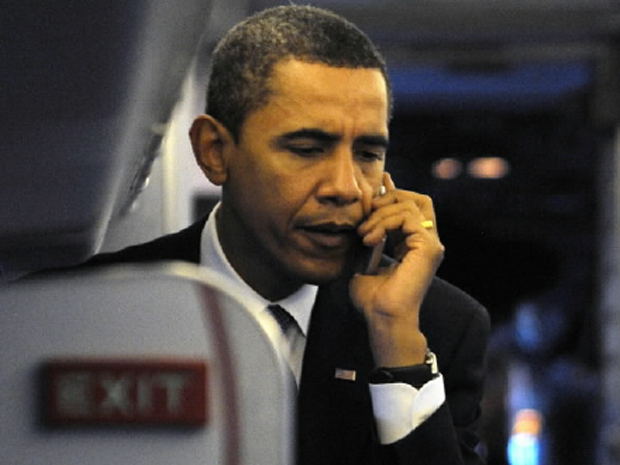 PHOTO 2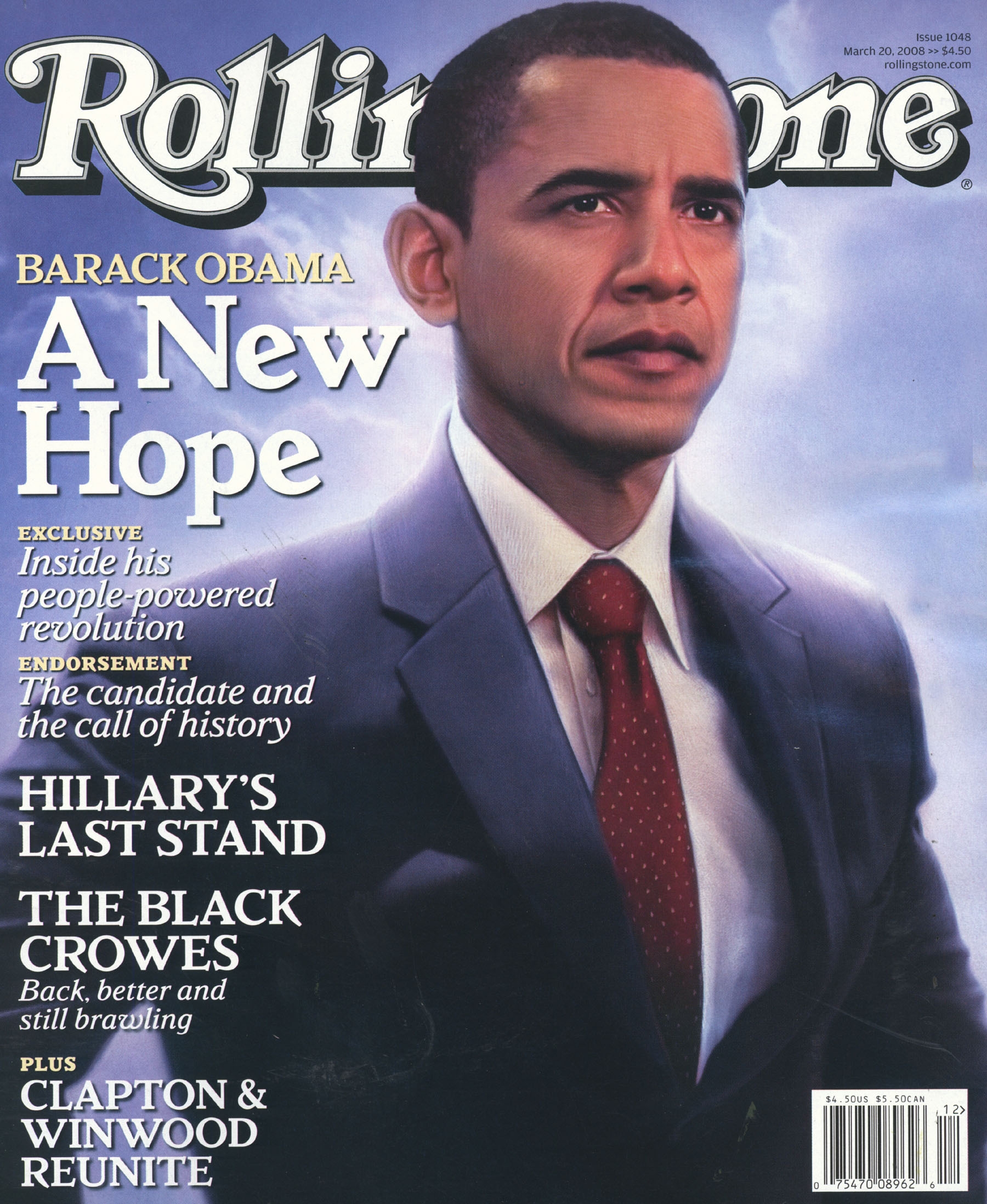    PHOTO 3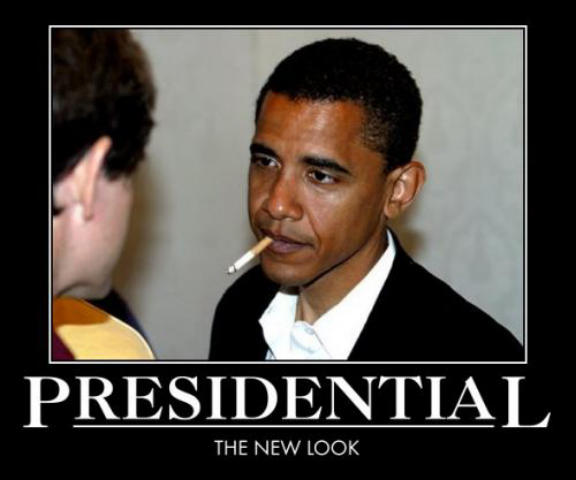 PHOTO 4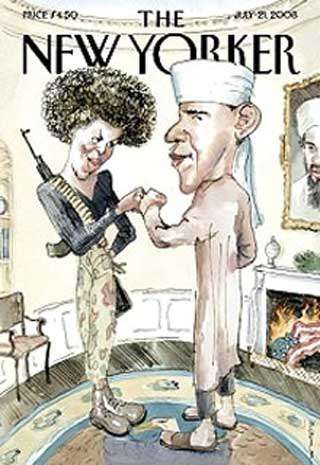 QUESTIONS: What was the MOST biased image? Why is it biased? What was the LEAST biased image? Why is it less biased? Why is it important to find out an author’s bias?bias (noun) prejudice in favor of or against one thing, person, or group compared                        with another, usually in a way considered to be unfair, one-sidedobjective (adjective) not influenced by personal feelings or opinions in                                         considering and representing facts